International Flying Dutchman (46 boats) (top)
Series Standing - 9 races scoredInformation is provisional and subject to modification
Regatta results last updated: Sunday, September 30, 2012 5:39:53 PM CDT
Click on race number to view detailed race information.Notes 
- Scoring System is ISAF Low Point 2009-2012 
- Finishes in [brackets] denote throwouts 
- Click on race number to view detailed race information. Information is provisional and subject to modificationRegistration Problems or Questions? Visit our Support Desk | View Our Privacy Policy
Powered by US SAILING Regatta Network® | Online Sailing Event Registration and Management Services.
© 2009 Regatta Network, Inc. All Rights Reserved. Regatta Network is a registered Trademark of Regatta Network Inc.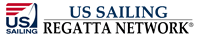 